Прогноз чрезвычайных ситуаций, происшествий и аварийна 1 декабря 2023 года1. Природные ЧС:Метеорологический прогнозОЯ: – не прогнозируются.НЯ: – не прогнозируются. Прогноз ледовой обстановки: Процесс наращивания льда на реках и водоемах области продолжится. 
Прогноз сейсмологической обстановки:Экзогенные геологические процессы на территории области по всем типам прогнозируются на уровне среднемноголетних значений.Прогноз экологической обстановки:На территории Свердловской области не прогнозируется высокого 
и экстремально высокого уровня загрязнения атмосферного воздуха.1.1. Прогноз биологической опасности:Эпидемиологическая обстановка: Будут продолжаться лечебно-профилактические мероприятия в связи 
с новой коронавирусной инфекцией.Обстановка по остальным инфекционным заболеваниям будет оставаться стабильной.Эпизоотическая обстановка: Продолжится реализация специальных противоэпизоотических 
и ветеринарно-санитарных мероприятий.2. Техногенные ЧС:Дорожно-транспортные происшествия:Возникновение ДТП возможно на участках автомобильных дорог: Екатеринбург-Шадринск-Курган (Белоярский ГО), Екатеринбург-Нижний Тагил-Серов (Горноуральский ГО), Екатеринбург-Реж-Алапаевск (Берёзовский ГО), 
а также в населенных пунктах следующих муниципальных образований: 
МО «город Екатеринбург», город Нижний Тагил, Каменск-Уральский ГО, 
Город Лесной, Новолялинский ГО, Полевской ГО, Нижнетуринский ГО.Техногенные пожары:В связи с нарушением правил пожарной безопасности, использованием населением самодельных и несертифицированных обогревательных приборов, нарушением правил эксплуатации печей - прогнозируется ухудшение пожароопасной обстановки, вызванной увеличением техногенных пожаров.Прогноз нарушений на системах жилищно-коммунального хозяйства 
и жизнеобеспечения населения:	Прогнозируются нарушения и инциденты на системах ЖКХ и энергетики, вызванные изношенностью инженерных сетей и оборудования.Вероятность нарушений на системе энергоснабжения в Свердловской области, вызванных понижением температуры воздуха и неблагоприятными метеорологическими явлениями (гололедно-изморозевые отложения) – низкая (0,1-0,3).В связи с понижением температуры и промерзанием почвы ожидается увеличение происшествий на системах водоснабжения и теплоснабжения.Происшествия на туристических маршрутах: Осложнения передвижения туристических групп на туристических маршрутах не прогнозируются.Происшествия на водных объектах:Не исключаются происшествия, связанные с выходом людей на тонкий 
и неокрепший лед в местах с неполным ледоставом.Прочие происшествия техногенного характера: Ввиду выхода людей и выезда техники на неокрепший лед, прогнозируются происшествия на всех водных объектах области. Анализируя статистику прошлых лет и космические снимки, наибольший риск на следующих реках: р. Тура (Слободо-Туринский МР), р. Каква (Серовский ГО), р. Сосьва (Гаринский ГО), а также следующих водохранилищах: Исетском, Белоярском, Рефтинском, Верхнетагильском.Рекомендованные превентивные мероприятияС целью снижения рисков и смягчения последствий возможных чрезвычайных ситуаций рекомендуется:Органам местного самоуправления муниципальных образований:1.1 При получении оперативного, экстренного или штормового предупреждения об опасных природных явлениях организовать оперативное прогнозирование возможных последствий, определить степень опасности, осуществить оповещение и информирование населения, которое может оказаться в зоне влияния опасного природного явления.- проверить и обеспечить готовность системы оповещения, средств связи и управления, в том числе дублирующих;- уточнить расчет сил и средств для ликвидации возможных чрезвычайных ситуаций;- усилить контроль за обстановкой по линии дежурно-диспетчерских служб, обеспечить немедленное прохождение информации и докладов.1.2. При возникновении опасных природных явлений на территории муниципальных образований необходимо в трёхдневный срок приглашать в пострадавший район представителя ближайшей метеостанции для подтверждения данного явления, с последующим запросом в ФГБУ «Уральское УГМС» о подтверждении опасного природного явления с описанием нанесенного разрушения, повреждения объектов, жилых построек и предварительного материального ущерба.1.3.	Осуществлять разъяснительную работу среди населения и любителей рыбной ловли по безопасному поведению людей на водных объектах. 1.4.	В целях недопущения завоза и распространения на территории Свердловской области заболевания, вызванного новым коронавирусом 
(2019-nCoV):- взять под личный контроль санитарно-эпидемиологическую обстановку на территории муниципального образования.1.5.	Организовать работу с руководителями предприятий организаций, учреждений-владельцев зданий, сооружений и взять под личный контроль очистку кровель от снежно-ледяных масс и сосулек. Особое внимание обратить на очистку кровли зданий с широкопролетными конструкциями.1.6.	Проводить противоэпидемические и профилактические мероприятия по предупреждению распространения среди населения заболеваемости ОРВИ и пневмонии, ОКИ, острого вирусного гепатита «А», а также кори.1.7. Для предотвращения аварийных и чрезвычайных ситуаций на системах жизнеобеспечения необходимо: - поддерживать в готовности аварийно-восстановительные бригады по ликвидации возможных аварий на системах тепло-, водо-, газо- и электроснабжения;- принимать меры по обеспечению бесперебойного электро- и водоснабжения котельных и водозаборных сооружений.1.8. Для предотвращения аварийных и чрезвычайных ситуаций 
на автомобильных дорогах:- проводить мониторинг дорожной обстановки на подведомственной территории;- регулярно информировать население о состоянии дорожного покрытия;- оперативно доводить прогнозную информацию по метеорологической обстановке до руководителей дорожно-эксплуатационных служб 
и предприятий, осуществляющих поддержание в удовлетворительном состоянии дорожного покрытия.2. Органам ГИБДД: - реализовать меры по предупреждению аварийных ситуаций на участках автомобильных дорог (наиболее опасных к возникновению ДТП);- своевременно информировать население, дорожные службы, органы местного самоуправления муниципальных образований о состоянии дорожного покрытия;- при возникновении неблагоприятных и опасных метеорологических явлений, влияющих на безопасность дорожного движения, обеспечить усиленное несение службы патрульными экипажами ДПС и на стационарных постах.3. Руководителям предприятий, организаций и учреждений:3.1. Усилить охрану и предусмотреть меры безопасности промышленных и особо важных объектов, обеспечивающих жизнедеятельность населения, а также объектов с массовым пребыванием людей (спортивные сооружения, торговые и развлекательные центры и т.д.) при получении информации об угрозе террористических актов;3.2. Дорожно-эксплуатационным организациям своевременно и в полном объеме произвести необходимые работы для поддержания удовлетворительного состояния дорожного покрытия.4. Органам Государственного пожарного надзора для предотвращения роста техногенных пожаров в жилом секторе: 	- проводить регулярные проверки по контролю за использованием населением самодельных и несертифицированных электронагревательных приборов, бытовых газовых, керосиновых, бензиновых и других устройств;	- усилить работу в муниципальных образованиях по контролю за использованием населением самодельных и несертифицированных электронагревательных приборов, теплогенерирующих агрегатов и устройств, бытовых газовых, керосиновых, бензиновых и других устройств, а также печного отопления.Специалист по мониторингу, прогнозированию и моделированию чрезвычайных ситуаций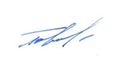 майор внутренней службы                                                                             Д.В. ПавловСтарший оперативный дежурныйЦУКС ГУ МЧС Россиипо Свердловской областиподполковник внутренней службы                                                              Е.И. Ярушин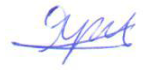 Погоду в Свердловской области будет определять седловина.Погоду в Свердловской области будет определять седловина.Свердловская областьПеременная облачность, местами небольшой снег. В отдельных районах гололедно-изморозевые явления (изморозь, гололед, 
на дорогах гололедица), ночью и утром местами туман. Ветер северо-западный с переходом днем на южный, юго-восточный 2-7 м/с. Температура воздуха ночью -7,-12°, на севере и востоке до -15°, днем -5,-10°.МО «город Екатеринбург»Переменная облачность, ночью без существенных осадков, днем небольшой снег. На дорогах гололедица. Ветер северо-западный                с переходом днем на южный, юго-восточный 2-7 м/с. Температура воздуха ночью -7,-9°, днем -5,-7°.Северный УОПеременная облачность, местами небольшой снег. В отдельных районах гололедно-изморозевые явления (изморозь, гололед, 
на дорогах гололедица), ночью и утром местами туман. Ветер северо-западный с переходом днем на южный, юго-восточный 2-7 м/с. Температура воздуха ночью -9,-12°, на севере и востоке до -15°, днем -7,-10°.Восточный УОПеременная облачность, местами небольшой снег. В отдельных районах гололедно-изморозевые явления (изморозь, гололед, 
на дорогах гололедица), ночью и утром местами туман. Ветер северо-западный с переходом днем на южный, юго-восточный 2-7 м/с. Температура воздуха ночью -9,-12°, на севере до -14°, днем -7,-10°.Западный УОПеременная облачность, местами небольшой снег. В отдельных районах гололедно-изморозевые явления (изморозь, гололед, 
на дорогах гололедица), ночью и утром местами туман. Ветер северо-западный с переходом днем на южный, юго-восточный 2-7 м/с. Температура воздуха ночью -8,-11°, днем -5,-8°.Горнозаводской УОПеременная облачность, местами небольшой снег. В отдельных районах гололедно-изморозевые явления (изморозь, гололед, 
на дорогах гололедица), ночью и утром местами туман. Ветер северо-западный с переходом днем на южный, юго-восточный 2-7 м/с. Температура воздуха ночью -8,-11°, днем -5,-8°.Южный УОПеременная облачность, местами небольшой снег. В отдельных районах гололедно-изморозевые явления (изморозь, гололед, 
на дорогах гололедица), ночью и утром местами туман. Ветер северо-западный с переходом днем на южный, юго-восточный 2-7 м/с. Температура воздуха ночью -7,-9°, днем -5,-8°.